„OBOWIĄZEK INFORMACYJNY DLA OSOBYKTÓREJ DANE DOTYCZĄ (KLAUZULA INFORMACYJNA – SIWZ)”Zespół Szkół w Gdowie 32-420 Gdów 405NIP: 6831423491 http://zsgdow.edu.plKLAUZULA INFORMACYJNAZespół Szkół w Gdowie, przetwarza dane zawarte w ofertach albo we wnioskach o dopuszczenie do udziału w postępowaniu o udzielenie zamówienia publicznego, dane znajdujące się w publicznie dostępnych rejestrach (Krajowy Rejestr Sądowy, Centralna Ewidencja i Informacja o Działalności Gospodarczej RP, Krajowy Rejestr Karny) w celu prowadzenia postępowań o udzielenie zamówienia publicznego na podstawie przepisów ustawy z dnia 29 stycznia 2004 r. Prawo zamówień Publicznych (t.j. Dz.U. z 2017 r. poz. 1579 z późn. zm.). Wśród tych informacji mogą pojawiać się dane, które na gruncie Rozporządzenia Parlamentu Europejskiego i Rady Unii Europejskiej 2016/679 z dnia 27 kwietnia 2016 r. w sprawie ochrony osób fizycznych w związku z przetwarzaniem danych osobowych i w sprawie swobodnego przepływu takich danych oraz uchylenia dyrektywy 95/46/WE (dalej: „Rozporządzenie RODO”) mają charakter danych osobowych.W świetle powyższego Zespół Szkół w Gdowie informuje, że:I. ADMINISTRATOR DANYCHAdministratorem Pani/Pana danych osobowych jest Zespół Szkół w Gdowie. Z Administratorem można się kontaktować pisemnie za pomocą poczty tradycyjnej pod adresem: Zespół Szkół w Gdowie, Gdów 405, 32-420 Gdów, poprzez email: zsg@powiatwielicki.pl lub telefonicznie pod numerem telefonu: 12 451 44 58.II. INSPEKTOR OCHRONY DANYCHAdministrator wyznaczył Inspektora Ochrony Danych z którym można się kontaktować pod adresem: Zespół Szkół w Gdowie, Gdów 405, 32-420 Gdów, poprzez email: zsg@powiatwielicki.pl lub telefonicznie.III. PODSTAWA PRAWNA I CELE PRZETWARZANIA DANYCH OSOBOWYCHDane osobowe zawarte w ofertach są przetwarzane na podstawie art. 6 ust.1 lit. b i c Rozporządzenia ogólnego, tj. przetwarzanie jest niezbędne do zawarcia i wykonania umowy o zamówienie publiczne oraz do wypełniania obowiązku prawnego ciążącego na Administratorze. Celem przetwarzania danych osobowych jest prowadzenie postępowań o udzielnie zamówienia publicznego.IV. INFORMACJE O WYMOGU/DOBROWOLNOŚCI PODANIA DANYCH ORAZ KONSEKWENCJI NIE PODANIA DANYCH OSOBOWYCHPodanie przez Panią/ Pana danych osobowych jest wymogiem ustawowym. Jest Pani/ Pan zobowiązany do ich podania, a konsekwencja niepodania danych osobowych będzie niemożliwość oceny ofert i zawarcia umowy.< p>V. ODBIORCY DANYCH OSOBOWYCHOdbiorcą Pani/ Pana danych będą członkowie komisji przetargowych i upoważnieni pracownicy Administratora, a także podmioty uprawnione do uzyskania danych osobowych na podstawie przepisów prawa.VI. OKRES PRZECHOWYWANIA DANYCH OSOBOWYCHPani/ Pana dane będą przechowywane przez okres 5 lat liczony od dnia 1 stycznia roku następującego po roku w, którym zakończone zostało postępowanie o udzielenie zamówienia publicznego, za wyjątkiem umów, które będą przechowywane przez okres lat 10.VII. PRAWA OSÓB, KTÓRYCH DANE DOTYCZĄW związku z przetwarzaniem Pani/Pana danych osobowych posiada Pani/Pan prawo do:dostępu do treści swoich danych osobowych, czyli prawo do uzyskania potwierdzenia czy Administrator przetwarza dane oraz informacji dotyczących takiego przetwarzania,prawo do sprostowania danych, jeżeli dane przetwarzane przez Administratora są nieprawidłowe lub niekompletne,usunięcia lub ograniczenia przetwarzania danych osobowych – w sytuacji gdy przetwarzanie odbywa się na podstawie udzielonej Administratorowi zgody,przenoszenia danych,wniesienie sprzeciwu wobec przetwarzania danych na podstawie uzasadnionego interesu Administratora lub wobec przetwarzania w celu marketingu bezpośredniego,cofnięcia zgody w dowolnym momencie bez wpływu na zgodność z prawem przetwarzania, którego dokonano na podstawie zgody przed jej cofnięciem – jeżeli przetwarzanie odbywa się na podstawie udzielonej Administratorowi zgody,– w przypadkach i na warunkach określonych w Rozporządzeniu ogólnym. Prawa wymienione w pkt 1-6 powyżej można zrealizować poprzez kontakt z Inspektorem Ochrony Danych lub poprzez kontakt z Administratorem Danych.VIII. PRAWO WNIESIENIA SKARGI DO ORGANU NADZORCZEGOPosiada Pani/Pan prawo wniesienia skargi do Prezesa Urzędu Ochrony Danych Osobowych, gdy uzasadnione jest, że Pana/Pani dane osobowe przetwarzane są przez administratora niezgodnie z przepisami Rozporządzenia ogólnego.IX. ZAUTOMATYZOWANE PODEJMOWANIE DECYZJI W TYM PROFILOWANIEPani/Pana dane osobowe nie będą przetwarzane w sposób zautomatyzowany, w tym w formie profilowania.X. PRZEKAZYWANIE DANYCH OSOBOWYCH DO PAŃSTWA TRZECIEGO LUB ORGANIZACJI MIĘDZYNARODOWEJPani/Pana dane osobowe nie będą przekazywane do organizacji międzynarodowych, jednakże mogą być przekazywane do państw trzecich (m.in. USA) poprzez korzystanie przez Administratora z narzędzi firm mających siedziby lub oddziały poza UE.OŚWIADCZENIE WYKONAWCY W ZAKRESIE WYPEŁNIENIA OBOWIĄZKÓW INFORMACYJNYCH PRZEWIDZIANYCH W ART. 13 I/LUB 14 RODO (ROZPORZĄDZENIA PARLAMENTU EUROPEJSKIEGO I RADY UNII EUROPEJSKIEJ 2016/679 Z DNIA 27 KWIETNIA 2016 R. W SPRAWIE OCHRONY OSÓB FIZYCZNYCH W ZWIĄZKU Z PRZETWARZANIEM DANYCH OSOBOWYCH I W SPRAWIE SWOBODNEGO PRZEPŁYWU TAKICH DANYCH ORAZ UCHYLENIA DYREKTYWY 95/46/WE)Nazwa zadania:…………………………………………………………………………………………………………………………………………… ……………………………………………………………………………….Oświadczam, że wypełniłem obowiązki informacyjne przewidziane w art. 13 i/lub 14 RODO (Rozporządzenia Parlamentu Europejskiego i Rady Unii Europejskiej 2016/679 z dnia 27 kwietnia 2016 r. w sprawie ochrony osób fizycznych w związku z przetwarzaniem danych osobowych i w sprawie swobodnego przepływu takich danych oraz uchylenia dyrektywy 95/46/WE) wobec osób fizycznych, od których dane osobowe bezpośrednio lub pośrednio pozyskałem w celu ubiegania się o udzielenie zamówienia publicznego w niniejszym postępowaniu*.……………………………………………………………………………….Miejscowość, data, podpis*W przypadku, gdy Wykonawca nie przekazuje danych osobowych innych niż bezpośrednio jego dotyczących lub zachodzi wyłączenie stosowania obowiązku informacyjnego, stosownie do art. 13 i/lub 14 ust. 5 RODO treści oświadczenia Wykonawca nie składa.INNE:W przypadku gdy wykonanie obowiązków, o których mowa w art. 15 ust. 1 -3 Rozporządzenia 2016/679 wymagałoby niewspółmiernie dużego wysiłku, Zamawiający może żądać  od osoby, której dane dotyczą, wskazania dodatkowych informacji mających na celu sprecyzowanie żądania, w szczególności podania nazwy lub daty postępowania o udzielenie zamówienia publicznego.Wystąpienie z żądaniem, o którym mowa w art. 18 ust. 1 Rozporządzenia 2016/679,nie ogranicza przetwarzania danych osobowych do czasu zakończenia postepowania o udzielenie zamówienia publicznego.W przypadku, gdy wykonanie obowiązków, o których mowa w art. 15 ust. 1-3 Rozporządzenia 2016/679 wymagałoby niewspółmiernie dużego wysiłku, Zamawiający może żądać od osoby, której dane dotyczą wskazania dodatkowych informacji mających w szczególności na celu sprecyzowanie nazwy lub daty zakończonego postepowania o udzielenie zamówienia publicznego.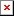 Obowiązek informacyjny dla osoby której dane dotyczą(klauzula informacyjna – SIWZ)Symbol dokumentu: KLISObowiązek informacyjny dla osoby której dane dotyczą(klauzula informacyjna – SIWZ)Edycja 1Zespół Szkół w Gdowie, 32-420 Gdów 405, NIP: 6831423491